МАТЕМАТИЧЕСКИЙ КРОССВОРДУМНОЖЕНИЕ НА 2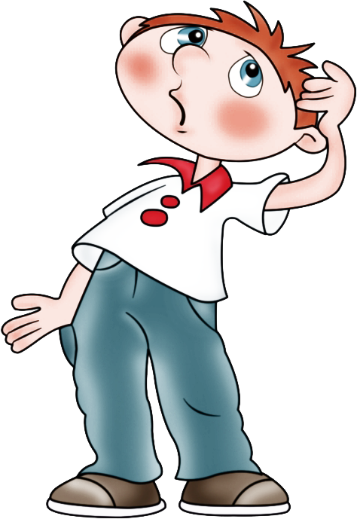 18=×2×××2=42××==72×=16==14×2=8